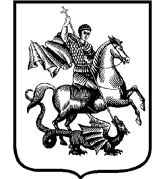 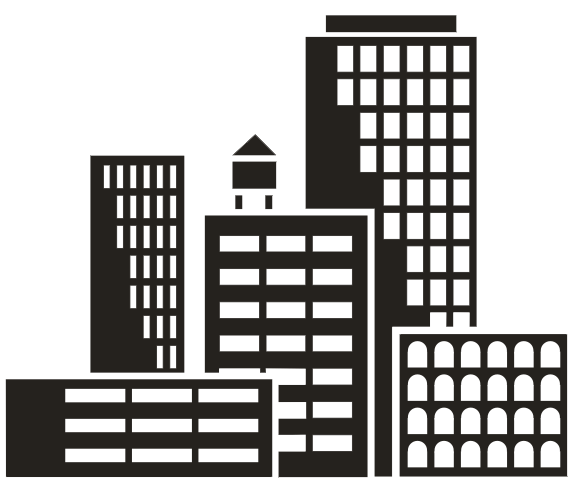 СОВЕТ ДОМА129164, Москва, ул. Кибальчича д.2, корпус 1.Сайт дома   www.dom2k1.ru        № 02/06-2018г                                                           Главе Управы Алексеевского р-на Потапенко Е.В.                                                                                             от Совета МКД по адресу ул. Кибальчича, д.2,к.1               Совет МКД обращается к Вам за помощью и разъяснениями:Насколько правомочным является договор между Управляющей компанией ГБУ Жилищник Алексеевского р-на и нашим домом, если этот договор заключался в 2007 году с ГУП ДЭЗ Алексеевский сроком на 1 год? (на договоре стоит печать ГБУ Жилищник и «Копия верна»). С 2007 года этот договор не перезаключался.ГБУ Жилищник так и не  предоставил нам  договор энергопотребления – дважды запрашивался Советом дома. О том, что договор должен быть предоставлен ГБУ Совету МКД упоминалось в ответе Префектуры СВАО (01-05/5990/18 от 17.05.18г. Испонитель – Потапенко Е.В.) В июне 2018 года в нашем доме начался запланированный косметический ремонт подъездов . В апреле этого года каждый подъезд предоставил дефектные ведомости, в которых были отражены пожелания жителей. Нам обещали, что до ремонта каждый старший по подъезду пройдет с представителем ГБУ и покажет , что и где надо делать. Но когда ремонт начался – без предупреждения, без объявлений, без предварительных согласований, выяснилось, что наших дефектных ведомостей никто не видел и они Вами не утверждены.      ГБУ Жилищник передал ведение косметического ремонта нашего  дома  в отдел кап ремонта Гапеевой О.Е. без сопроводительных документов. Ведомости нашлись на шкафу в ГБУ Жилищник, где они провалялись 2 месяца!!!     Ремонт начался очень плохо, рабочие пропускали большое количество проблемных мест – трещины на стенах и т.д. Благодаря Гапеевой О.Е. , которая выделила нам представителя, прошедшего по всем подъездам и записавшего наши требования, рабочие начали работать чуть более качественно, но не намного!(в частности, окна подъездов не зачищаются, не ремонтируются, покраска производится дешевой краской прямо по трещинам и выломанным штапикам, без замены запирающих устройств и т.д.). Окна закрываются с трудом или не закрываются. Зимовать с такими окнами будет невозможно!     Работа выполняется небрежно - пачкаются смежные поверхности – двери, стены, стекла окон.     Особое беспокойство вызывает отсутствие сметы на ремонт !В связи с этим Совет МКД просит обязать ГБУ Жилищник Алексеевского р-на1). В полном объеме и вовремя выполнять обязательства по содержанию нашего дома и исполнению документов. 2). Дать объяснения по поводу просроченного договора управления 3). Предоставить договор энергопотребления4). Правильно оформить и утвердить дефектные ведомости.5). Выполнить все объемы по косметическому ремонту дома, в соответствии с дефектными ведомостями, включая замену окон на лестничных площадках: по 2 окна в каждом подъезде (как было обещано Акимовым А.В.) и  убрать в кабель-каналы потолочные и настенные провода.6) предоставить сметы на каждый подъезд.